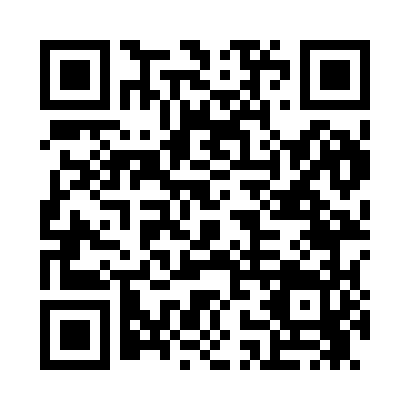 Prayer times for Barsug, California, USAMon 1 Jul 2024 - Wed 31 Jul 2024High Latitude Method: Angle Based RulePrayer Calculation Method: Islamic Society of North AmericaAsar Calculation Method: ShafiPrayer times provided by https://www.salahtimes.comDateDayFajrSunriseDhuhrAsrMaghribIsha1Mon4:275:521:064:548:209:462Tue4:285:531:074:548:209:453Wed4:285:531:074:548:209:454Thu4:295:541:074:548:209:455Fri4:295:541:074:548:209:446Sat4:305:551:074:558:199:447Sun4:315:551:074:558:199:448Mon4:325:561:084:558:199:439Tue4:325:571:084:558:199:4310Wed4:335:571:084:558:189:4211Thu4:345:581:084:558:189:4212Fri4:355:581:084:558:189:4113Sat4:355:591:084:558:179:4114Sun4:366:001:084:558:179:4015Mon4:376:001:084:558:169:3916Tue4:386:011:084:558:169:3817Wed4:396:021:094:558:159:3818Thu4:406:021:094:558:159:3719Fri4:416:031:094:558:149:3620Sat4:426:041:094:558:149:3521Sun4:436:041:094:558:139:3422Mon4:446:051:094:558:129:3423Tue4:456:061:094:558:129:3324Wed4:456:061:094:558:119:3225Thu4:466:071:094:558:109:3126Fri4:476:081:094:558:099:3027Sat4:486:091:094:558:099:2928Sun4:496:091:094:558:089:2829Mon4:506:101:094:558:079:2730Tue4:516:111:094:548:069:2531Wed4:526:121:094:548:059:24